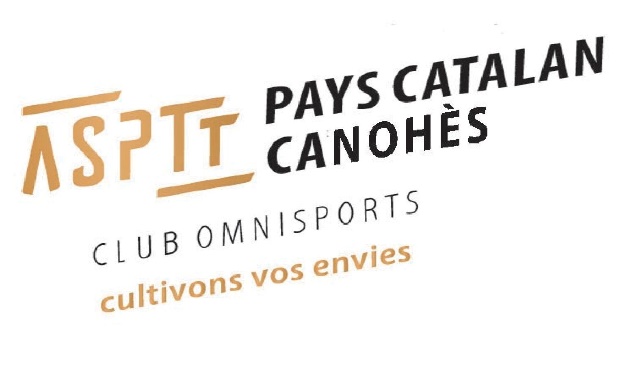 Mesdames et MessieursChers Amis,Nous avons le plaisir de vous confirmer que l’ Assemblée Générale de notre Club se déroulera le:Samedi 18 Décembre à partir de 9H30Adresse : Route de Toulouges, 66680 CANOHES ORDRE DU JOUR :  1 - Ouverture de l’Assemblée Générale et rapport moral par Mr Christian Agullana, Président.  2 - Compte rendu d’activité par Mr Patrick Leclere, Secrétaire.  3 - Compte rendu sportif, intervention des Responsables de sections ou d’activités.  4 - Approbation des rapports d’activité et sportifs.  5 - Compte rendu financier par Mr Philippe Di Spigno, Trésorier adjoint.  6 - Rapport des vérificateurs aux comptes.  7 - Approbation des Comptes de l’exercice 2020-2021.  8 - Budget Prévisionnel 2021-2022.  9 - Election des membres du Comité Directeur.10 - Questions diverses.Un apéritif clôturera cette Assemblée Générale........................................................................................................................Important :Afin de prévoir au mieux la fin de l’AG, nous vous serions reconnaissant de signaler ou pas votre présence auprès du secrétariat. 